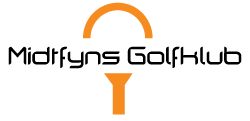 Kontingent, indskud og medlemskategorier i 2020Øvrige oplysninger medlemskategorier og kontingentKontingentet, betales forud for ½ år ad gangen i januar og juli sammen med det til enhver tid gældende DGU-kontingent. Ved indmeldelse betales der kontingent incl. til DGU fra den måned man melder sig ind og frem til halvåret. Derefter betales ½ årligt kontingent incl. DGU kontingent.Alle medlemskategorier giver ret til frie bolde på drivingrange på 18-huls banen.Seniormedlemskab (dog ikke flexmedlemskaber) giver ret til at tage én gæst med pr. runde til reduceret greenfee, som hvert år fastsættes af bestyrelsen.Langdistancemedlemskab forudsætter bestyrelsens godkendelse af DGU-hjemmeklub. Kontingent for langdistancemedlemskaber betales forud for 1 år ad gangen. Såfremt indmeldelse sker i løbet af året betales der kun kontingent fra den måned man melder sig ind.Flexmedlemskab giver ingen ret til rabatordninger på greenfee, herunder til den Fynske greenfeeordning, eller erhvervelse af G5-kort. Flexmedlemskab giver ret til greenfee-spil på baner, hvor dette accepteres.Kontingent for flexmedlemskaber betales forud for 1 år ad gangen i januar. Såfremt indmeldelse sker i løbet af året betales der kun kontingent fra den måned man melder sig ind.  Nye medlemmer, seniorer og ungdom, der ikke tidligere har været medlem af en golfklub, eller prøvemedlem i Midtfyns Golfklub er berettiget til 5 fællestræningslektioner og teoriundervisning. Enkeltlektioner kan tilkøbes.Såfremt der vedtages en kontingentforhøjelse på klubbens ordinære generalforsamling i november er fristen for udmeldelse eller ændring i medlemsstatus – uden tab af indskud -   1 måned til den 31. december (altså senest den 30. november.)Ved udmeldelse pr. 31.12. og efterfølgende genindmeldelse i løbet af 1. halvår i det kommende kalenderår, betales der fuld kontingent for dette 1. halvår, og ikke som normalt forholdsmæssigt fra den måned indmeldelsen sker.Øvrige oplysninger indskud:Indskud betales i én rateJuniorer og passive betaler ikke indskud. Ved overgang fra junior til ungdom betales ½ indskud. Ungdomsmedlemmer betaler ½ indskud og ved overgang til senior betales ½ indskud.Persondataforordning:Der henvises til ”Privatlivspolitik for Midtfyns Golfklub” på klubbens hjemmeside: Midtfynsgolfklub.dk.MedlemskategoriKontingent pr. årKontingentDGU pr. årIndskudSenior, fyldt 25 årmed betalt indskud 	uden betalt indskud5.8306.3301581581.500Ungdom, 19-25 år 			med betalt indskud uden betalt indskud2.9153.165158158750Junior, 12-18 år1.500  840Mini, 0-11 år   800  840Flex 1, (Der skal betales normal greenfee kr. 350)Flex 2, 26-45 år og 80+ (Inkl. 12 personlige greenfeebilletter)1.2003.10015815800Prøvemedl. 2 mdr. inkl. træningslektioner og teoriundervisningPrøvemedl. 2 mdr. Har spillet. (Refunderes ved indmeldelse)08000000Langdistance, uden ret til at medbringe gæst til reduceret greenfee1.500  840Passiv50000